Udlejnings kontrakt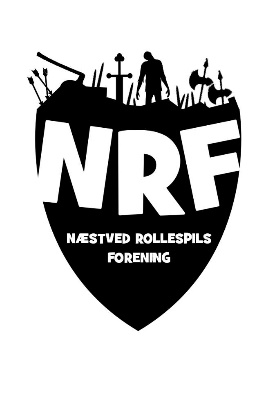 	Næstved Rollespils Forenings	LejerLeje betingelserDepositum skal betales senest, når udstyret afhentes.Lejeren har det fulde ansvar for udstyret, fra de bliver afhentet og indtil at de er afleveret.Lejeren forpligter sig til at erstatte alle skader, fejl og mangler. Lejen må kun fortage reparation/udbedring af skader, fejl og mangler med udlejers sammentygge.Lejen og evt. erstatninger skal senest betales løbende måned + 30 dage, efter at udstyret er blevet kontrolleret, ellers vil der bliver pålagt rykkergebyr.Udstyret skal afleveres i samme stand som da det blev afhentet. Leje prisSamlet leje: 				Samlet depositum: 	Navn:Adresse:By og Postnr.:Tlf.:E-mail:Afhentnings datoAfleverings datoTypePris pr. dagAntalAntal brugs dage Pris i altDepositumBemærkninger:Dato:Udlejer:Dato:Lejer: